Конспект организованной образовательной деятельностиОбразовательная область: «Познавательное развитие»Тема: «Правила поведения в ЧС. Разбой. Отработка моделирования поведения воспитанников и сотрудников в случае захвата в заложники»Возрастная группа: подготовительная                                                 Цель: Отрабатывать действия воспитанников в случае экстремальной ситуации криминального характера в ходе ситуационно-ролевого тренинга. Обсудить с детьми ситуации, когда в дом (школу, детский сад) хочет проникнуть преступник с целью захвата людей в заложники, и в последующем выдвижения своих требований. Научить правильно вести себя в таких ситуациях.                                          Интеграция образовательных областей: ОО «Физическое развитие», ОО «Социально-коммуникативное развитие», ОО «Речевое развитие».Методы и приёмы: наглядные, словесные, игровые, проблемно- практическая ситуация, личностное и познавательное общение, сотрудничество.Предварительная работа: предложить детям изобразить на рисунке подозрительных людей. Что они могут делать и как вести себя? Чем подозрительный человек отличается от простого человека?                                                             Средства реализации: иллюстрации, изображающие опасные ситуации «Если чужой агрессивный человек приходит в дом (школу, детский сад)»; Ход занятия. Организационный момент.Воспитатель: Все мы читали народные сказки, сказки детских писателей. Вам знаком Корней Чуковский с сказкой «Бармалей»?Дети: Знаком. Интересные Сказки.Основная часть. Поисковый момент:Воспитатель: Давайте вспомним, кто оказался заложником в этой сказке? Дети: Это оказались дети, которые одни пошли в Африку гулять. Их предупреждали, но они не послушали. Воспитатель: давайте послушаем отрывок из сказки (читает)Таня-Ваня задрожали —
Бармалея увидали.
Он по Африке идёт,
На всю Африку поёт:«Я кровожадный,
Я беспощадный,
Я злой разбойник Бармалей!
И мне не надо
Ни мармелада,
Ни шоколада,
А только маленьких
(Да, очень маленьких!)
Детей!»Он страшными глазами сверкает,
Он страшными зубами стучит,
Он страшный костёр зажигает,
Он страшное слово кричит:
«Карабас! Карабас!
Пообедаю сейчас!»Дети плачут и рыдают,
Бармалея умоляют:«Милый, милый, Бармалей,
Смилуйся над нами,
Отпусти нас поскорей
К нашей милой маме!Мы от мамы убегать
Никогда не будем
И по Африке гулять
Навсегда забудем!
Милый, милый людоед,
Смилуйся над нами,
Мы дадим тебе конфет,
Чаю с сухарями!»Но ответил людоед:
«Не-е-ет!!!»И сказала Таня Ване:
«Посмотри, в аэроплане
Кто-то по небу летит.
Это доктор, это доктор,
Добрый доктор Айболит!»Воспитатель: Вопросы к детям: Почему дети оказались в такой ситуации? Кто преступник? Какой он? Зачем он их захватил? Как он с детьми поступил и потом собирался поступить?Дети отвечают…Получение новых знаний:Давайте посмотрим, как правильно надо поступать, если оказался в заложниках.Показ иллюстраций, Видеоролика о правилах поведения при захвате в заложники.  (Дети смотрят)Физкультминутка.Воспитатель: Итак, выделим основные правила! ЧТО НУЖНО ДЕЛАТЬ, ЕСЛИ ВДРУГ ТЫ ОКАЗАЛСЯ В ЗАЛОЖНИКАХ? Любой человек по стечению обстоятельств может оказаться заложником у преступников. При этом преступники могут добиваться достижения политических целей, получения выкупа и т.п. Во всех случаях ваша жизнь становится предметом торга для террористов. Захват может произойти в транспорте, в учреждении, на улице, в квартире. В случае если вы оказались в заложниках необходимо обратить внимание на следующие моменты: ПРИ ЗАХВАТЕ: Как показало развитие событий при захвате заложников в "Норд-Осте" и Беслане, только в этот момент есть реальная возможность скрыться с места происшествия. Наверное, это в основном относится ко взрослым людям, которые могут трезво оценивать обстановку вокруг себя.     - Если рядом нет террориста и нет возможности поражения, нельзя просто стоять на месте. Если есть такая возможность, необходимо убежать с места предполагаемого захвата. ЕСЛИ ВЫ ВДРУГ ОКАЗАЛИСЬ ЗАХВАЧЕННЫМИ: - Нужно настроиться на то, что моментально вас никто не освободит. Нужно психологически настроить себя на длительное пребывание рядом с террористами. При этом необходимо твердо знать, что с террористами ведутся переговоры и, в конечном итоге, вы обязательно будете освобождены. Необходимо также помнить, что для сотрудников спецназа на первом месте стоит жизнь заложников, а не их собственная жизнь. ПОМНИТЕ: ВАША ЦЕЛЬ - ОСТАТЬСЯ В ЖИВЫХ  Сохраняйте спокойствие и самообладание. Определите, что происходит  Если вас заставляют выйти из помещения, говоря, что вы взяты в заложники, не сопротивляйтесь.  Если с вами находятся дети, найдите для них безопасное место, постарайтесь закрыть их от случайных пуль, по возможности находитесь рядом с ними.  При необходимости выполняйте требования преступников, не противоречьте им, не рискуйте жизнью окружающих и своей собственной, старайтесь не допускать истерики и паники.  Будьте готовы объяснить наличие у Вас каких-либо документов, номеров телефонов и т.п.  Будьте настороже. Сосредоточьте Ваше внимание на звуках, движениях и т.п.  Находясь рядом с террористами, необходимо установить с ними общий психологический контакт. Не обязательно нужно с ними разговаривать. Но не в коем случае не нужно кричать, высказывать свое возмущение, громко плакать, потому что очень часто террористы находятся под воздействием наркотических средств и в целом очень возбуждены. Поэтому плач и крики действуют на них крайне негативно и вызывают в них лишнюю агрессию.  Не смотрите преступникам в глаза (для нервного человека это сигнал к агрессии), не ведите себя вызывающе;  Спросите у охранников, можно ли читать, писать, пользоваться средствами личной гигиены и т.п.  Если Вам дали возможность поговорить с родственниками по телефону, держите себя в руках, не плачьте, не кричите, говорите коротко и по существу. Попробуйте установить контакт с охранниками. Объясните им, что Вы тоже человек. Покажите им фотографии членов Вашей семьи. Не старайтесь обмануть их.  Если охранники на контакт не идут, разговаривайте как бы сами с собой, читайте вполголоса стихи или пойте.  Обязательно ведите счет времени, отмечая с помощью спичек, камешков или черточек на стене прошедшие дни.  Не допускайте действий, которые могут спровоцировать террористов к применению оружия и привести к человеческим жертвам; Неожиданное движение или шум могут повлечь жестокий отпор со стороны террористов.  Будьте готовы к применению террористами повязок на глаза, кляпов, наручников или веревок  Переносите оскорбления и унижения.  Настройте себя на то, что достаточно продолжительное время вы будете лишены пищи и воды.  Будьте готовы к "спартанским" условиям жизни: o неадекватной пище и условиям проживания; o неадекватным туалетным удобствам.  Если есть возможность, обязательно соблюдайте правила личной гигиены.  Насколько позволяют силы и пространство помещения занимайтесь физическими упражнениями.  Если воздуха в помещении мало, необходимо меньше двигаться, чтобы экономнее расходовать кислород.  Если вы ограничены в движении, вам запрещают передвигаться по зданию, необходимо делать нехитрые физические упражнения (напрягать мышцы рук, ног, спины).  Не давайте ослабнуть своему сознанию. Необходимо заставлять работать свой головной мозг, чтобы не замкнуться в себе и не потерять психологический контроль. Займитесь умственными упражнениями: вспоминайте исторические даты, фамилии знакомых людей, номера телефонов содержание книг, решайте математические задачи, если кто-нибудь знает молитвы, может молиться.  Не пытайтесь оказывать сопротивление, не проявляйте ненужного героизма, пытаясь разоружить бандита или прорваться к выходу или окну. Это может повлечь еще большую жестокость. Решение оказать сопротивление или отказаться от этого должно быть взвешенным и соответствовать опасности превосходящих сил террористов.  При наличии проблем со здоровьем, убедитесь, что Вы взяли с собой необходимые лекарства, сообщите охранникам о проблемах со здоровьем, при необходимости просите об оказании медицинской помощи или предоставлении лекарств.  В случае, когда необходима медицинская помощь, говорите спокойно и кратко, не нервируя бандитов, ничего не предпринимайте, пока не получите разрешения.  Если вы оказались запертыми в каком-либо помещении, то постарайтесь привлечь чье-либо внимание. Для этого разбейте оконное стекло и позовите на помощь, при наличии спичек подожгите бумагу и поднесите ближе к пожарному датчику и т.п.  Часто террористы пытаются скрыться, поэтому они переодеваются в одежду заложников, пытаясь сохранить свои жизни. Старайтесь фиксировать все события, которые сопровождают захват. Запомните, о чем переговариваются террористы между собой, как выглядят, кто у них лидер, какие их планы, какое у них распределение ролей. Данная информация в дальнейшем будет очень важна для поиска террористов, если они попытаются скрыться.  Никогда не теряйте надежду на благополучный исход. Помните, чем больше времени пройдет, тем больше у Вас шансов на спасение ВО ВРЕМЯ ШТУРМА: Если вы поняли, что начался штурм, необходимо занять позицию подальше от окон и дверных проемов (при обстреле осколки стекла и строительных конструкций могут причинить дополнительные травмы). держаться подальше от террористов, потому что при штурме по ним будут работать наши снайперы. ни в коем случае не бегите навстречу сотрудникам спецслужб или от них, так как они могут принять вас за преступника. Если вы услышали хлопки разрывающихся свето-шумовых гранат, когда яркий свет бьет в глаза, звук ударяет по ушам, или вы почувствовали резкий запах дыма, необходимо просто упасть на пол, закрыть глаза, ни в коем случае их не тереть, закрыть голову руками и ждать, пока сотрудники специальных подразделений не выведут вас из здания. Практическая часть.Ход ситуационно-ролевого тренинга. Второй педагог переодевается на глазах у детей в террориста. Уходит за дверь. Воспитатель объявляет, что звонили по телефону и сказали кодовое слово «Синий». Это значит – чужой на территории садика, необходимо укрыться. Дети без паники идут по просьбе воспитателя в спальную комнату. прячутся и сидят тихо. Заходит «Террорист» и видит нескольких детей, берет их за руку и уводит в группу. Воспитатель предлагает послушать шепотом, что будет происходить. «Террорист» садит детей на стулья и говорит, чтоб они не двигались и молчали. Сам звонит службам безопасности и выдвигает требования. (импровизация- надо деньги от родителей, машину надо к садику). Говорит, что забирает с собой детей дойти до машины. «Террорист» связывает детей и уходит с ними. Уходит за дверь. Дети выходят из «укрытия». Звучит сигнал «отбой! Все чисто!» по селектору в группе. Детей - заложников приводят обратно в группу.Итог занятия: Обсуждение с детьми: Что получилось? Как исправить ошибки? Кто действовал правильно? Что вы запомнили?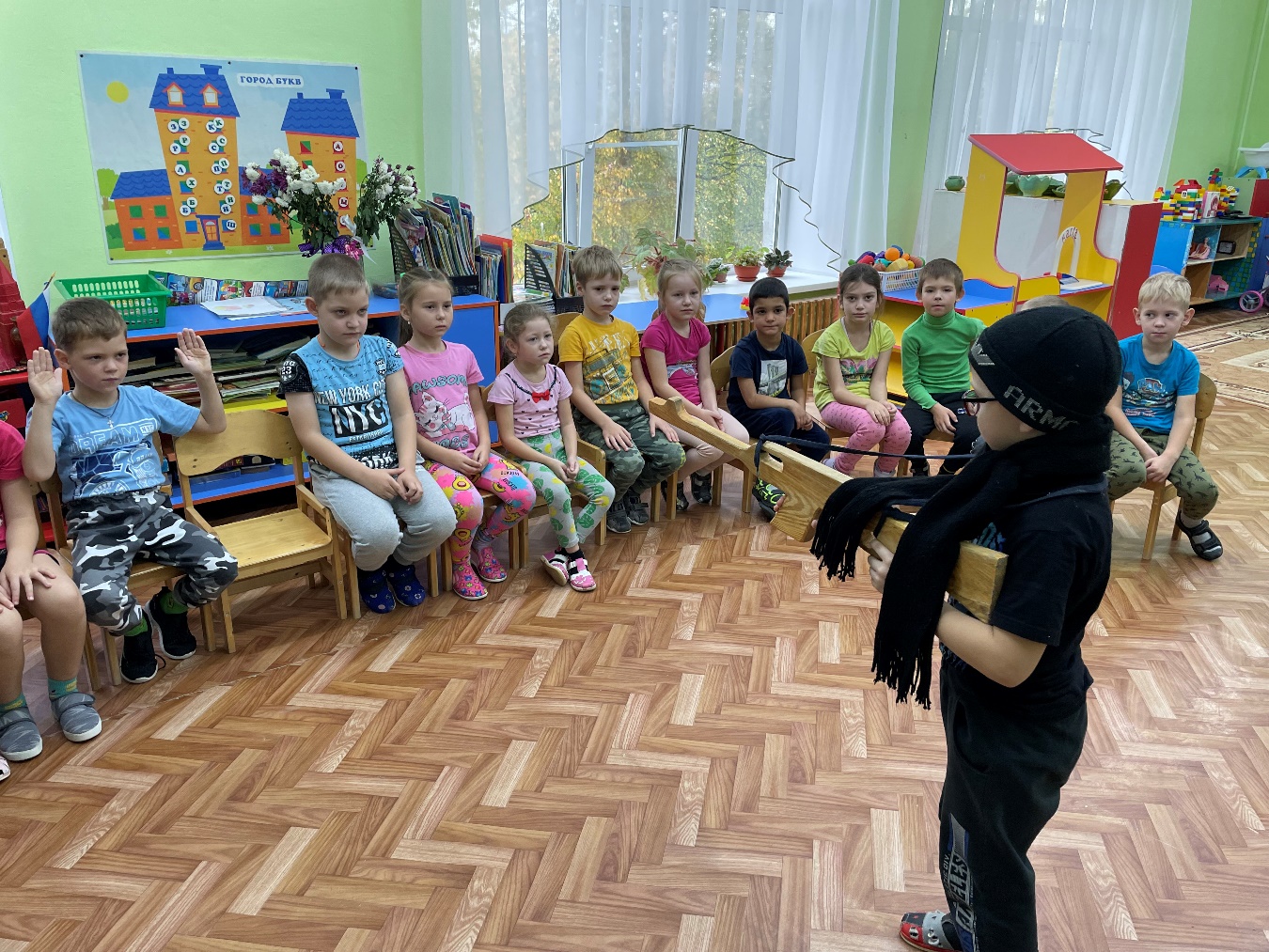 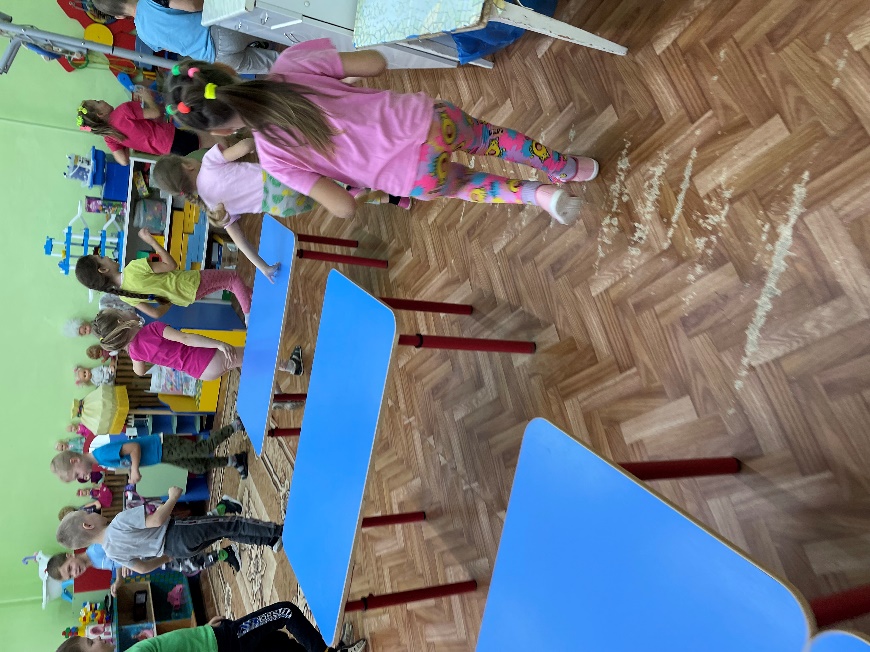 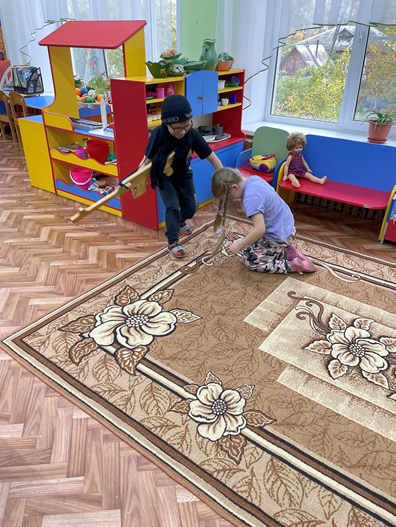 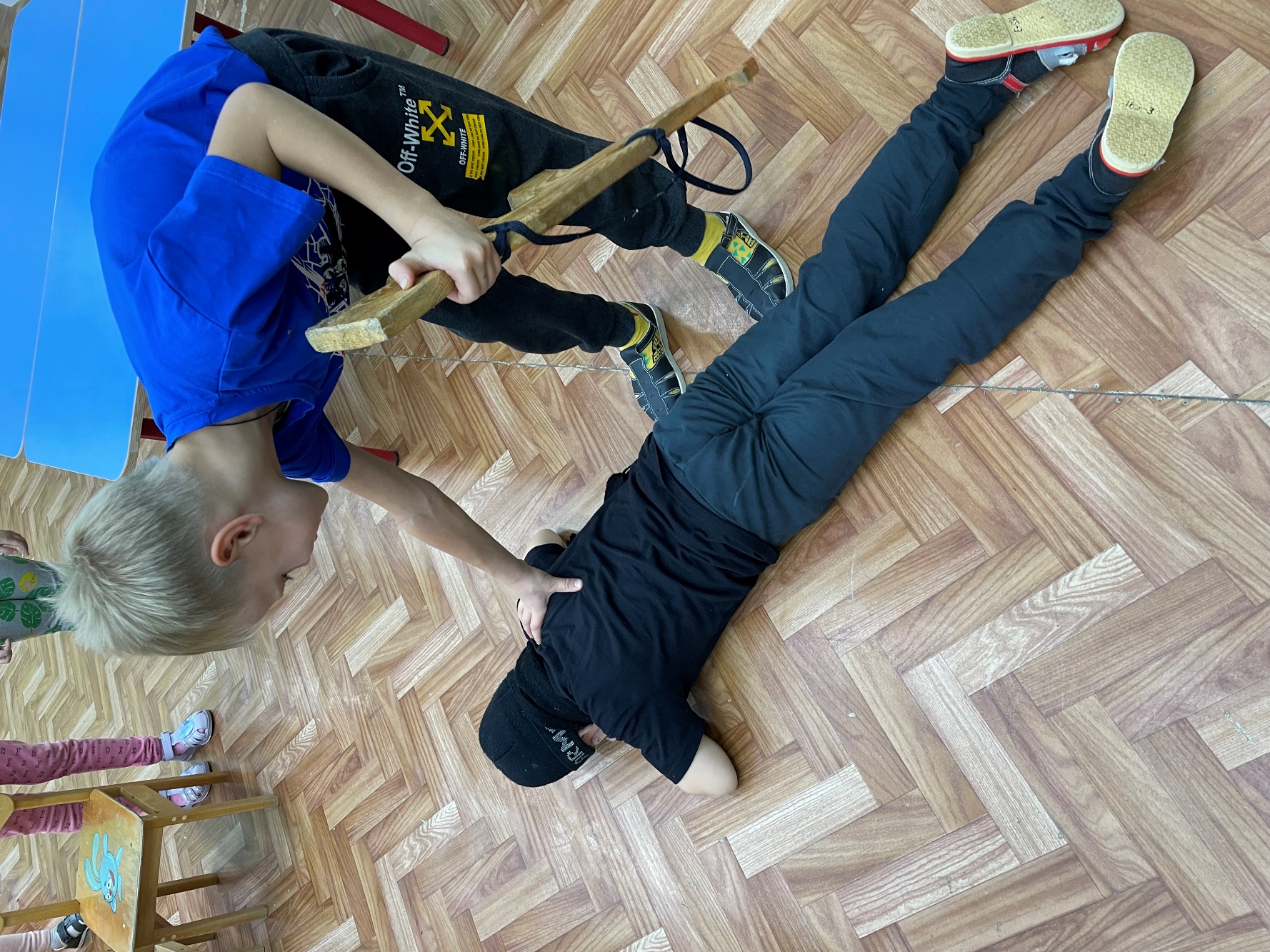 